  FSIP MISSIONFive Sandoval Indian Pueblos, Inc. strengthens the lives of its tribal members and surrounding communities with quality healthcare services. We provide an array of services which value traditional culture, community integrity, And tribal sovereignty.   WE ARE HERE TO SERVEFSIP administers private foundation grants, state and federal grants/contracts to support and serve over 8,200 tribal members of Cochiti, Jemez, Sandia, Santa Ana, and Zia Pueblo. Many of the services provided are also available for their surrounding communities. FSIP programs are administered in the four important areas of community health, human services, employment, and education.Five Sandoval Indian Pueblos INC.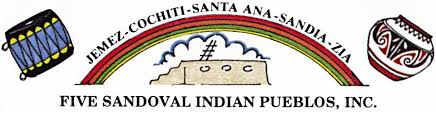  Contact us!     Five Sandoval Indian Pueblos Inc.   4321-B Fulcrum Way NE Rio Rancho, NM 87144Office Phone 505.771.5390